г. Петропавловск-Камчатский			        «14» апреля       2016 годаПРИКАЗЫВАЮ:1. Внести в приложение 1 к приказу Министерства социального развития и труда Камчатского края от 20.07.2015 № 861-п «Об утверждении Положения  об организации и проведении  Камчатского краевого чемпионата по компьютерному многоборью среди пенсионеров»  изменения, изложив его в редакции, согласно приложению.2. Настоящий приказ вступает в силу через 10 дней после дня его официального опубликования. Министр									       И.Э. КойровичПоложение  об организации и проведении  Камчатского краевого чемпионата по компьютерному многоборью среди пенсионеровI. Общие положения1.1.	Настоящее Положение об организации и проведении  Камчатского краевого чемпионата по компьютерному многоборью среди пенсионеров определяет цели, задачи и порядок проведения  Камчатского краевого чемпионата по компьютерному многоборью среди пенсионеров (далее – Положение, Чемпионат).1.2.	Цели проведения Чемпионата:1) популяризация среди пенсионеров, проживающих на территории Камчатского края,  движения по овладению компьютерными технологиями для успешной социальной адаптации в информационной среде;2) продвижение возможности получения государственных и муниципальных услуг через информационно-телекоммуникационную сеть Интернет;3) расширение участия в системе электронной демократии для обеспечения общественного обсуждения и контроля над деятельностью органов власти;4) развитие системы обучения компьютерной грамотности.1.3.	Основные задачи Чемпионата:1) формирование позитивного общественного мнения в отношении компьютерной грамотности населения старших возрастов;2) выявление и распространение опыта муниципальных образований в организации работы со старшим поколением;3) популяризация среди пенсионеров пользования современными информационными технологиями и курсов обучения компьютерной грамотности;4) содействие развитию взаимоотношений между молодым поколением и старшим в сфере информационных технологий посредством совместной деятельности.2.	Организаторы Чемпионата 2.1.	Организаторами Чемпионата являются Камчатское Региональное отделение Общероссийской общественной организации «Союз пенсионеров России» и Министерство социального развития и труда Камчатского края, при поддержке Агентства информатизации и связи Камчатского края и Отделения Пенсионного фонда России по Камчатскому краю.2.2. Организаторами муниципальных этапов являются администрации  городских округов и муниципальных районов в Камчатском крае.3. Участники Чемпионата3.1	Чемпионат представляет собой лично-командные соревнования.3.2. К участию в Чемпионате приглашаются выпускники курсов компьютерной грамотности или Университета пожилого человека, достигшие возраста: мужчины - 60 лет и старше, женщины - 55 лет и старше, проживающие по месту жительства в муниципальных образованиях  Камчатского края (далее – участники  Чемпионата, представители муниципальных районов).3.3.  Состав участников  Чемпионата от муниципального образования не ограничен, в него должны быть включены как Уверенные пользователи, так и Начинающие пользователи (выпускники курсов компьютерной грамотности или Университета пожилого человека 2014-2016 учебного года).3.4. Отбор  участников Чемпионата  проводится Оргкомитетом по сводным заявкам, представленным муниципальными районами  (городскими округами) Камчатского края (далее – заявка). Заявка предоставляется в произвольной форме. 3.5. Оргкомитет принимает решение о допуске представителей муниципальных образований к Чемпионату на основании заявки и следующих документов:1) анкет участников по форме, согласно приложению № 1; 2) копии 2,3,5 страниц паспорта гражданина Российской Федерации;  3) полис обязательного медицинского страхования;4) Свидетельство об окончании курсов компьютерной грамотности в 2014-2016 учебном году (для Начинающего пользователя).3.6. Срок приема заявок – до 20 мая включительно.Заявки, поступившие позже установленного срока, к рассмотрению не принимаются.         3.7. Замена муниципальным образованием участника Чемпионата по неотложным обстоятельствам возможна по согласованию с Оргкомитетом.         3.8. В случае нарушения условий отбора, допуска к Чемпионату и порядка подачи заявок представители муниципальных образований допускаются к участию в Чемпионате только в неофициальном зачете.	3.9. Организаторы вправе пригласить к участию в Чемпионате в неофициальном зачете других участников.4. Порядок проведения ЧемпионатаЧемпионат проводится по категориям Уверенный и Начинающий пользователь в 2 этапа.Муниципальный этап проводится в муниципальных образованиях Камчатского края в течение года до 15 мая включительно.Краевой этап  проводится ежегодно  до  31 мая  в г. Петропавловске-Камчатском.Требования к знаниям, умениям и навыкам участников Чемпионата установлены в соответствии с приложениями № № 2 и 3.5. Жюри Чемпионата 5.1.	Оргкомитет определяет состав жюри в количестве не менее 5 человек. Жюри состоит из председателя, секретаря и членов жюри.Спорные вопросы при подведении итогов выполнения заданий Чемпионата решаются большинством голосов членов жюри открытым голосованием. При равенстве голосов решающий голос имеет председатель жюри.5.2.	Жюри осуществляет следующие функции:1) проводит инструктаж участников перед выдачей заданий, объясняет критерии оценки и, убедившись в готовности участников, подает сигнал для начала выполнения заданий;2) организует и контролирует ход Чемпионата, принимает оперативные решения по регламенту, устранению сбоев техники и программного обеспечения и др.;3) проводит обсуждение, оценивает и определяет результаты работ участников Чемпионата;4) вносит предложения в организационный комитет по победителям и призерам Чемпионата;5) определяет порядок подачи и рассмотрения апелляций по итогам Чемпионата.6. Определение результатов Чемпионата6.1.	Все задания, кроме домашнего задания, оцениваются по бальной системе, утвержденной Оргкомитетом отдельно для каждого задания.6.2.	Жюри представляет листы оценки и итоговые протоколы на утверждение Оргкомитета.6.3.	В случае если два и более участника Чемпионата набрали одинаковое количество баллов, приоритет отдаётся более старшему участнику.6.4.	Жюри вправе оштрафовать участников Чемпионата за нарушение любых условий настоящего Положения и других устанавливающих документов снятием баллов в зависимости от серьезности нарушения вплоть до аннулирования работы.6.5.	Подведение итогов Чемпионата осуществляется Оргкомитетом.7. Порядок награждения7.1.	Победители и призеры в личном первенстве выявляются по категориям Начинающий и Уверенный пользователь с определением одного первого места, одного второго и одного третьего места.7.2.	Абсолютные победители и призёры в личном первенстве определяются по суммарному количеству баллов за выполнение заданий всех этапов отдельно по категориям Начинающий и Уверенный пользователь.7.3.	Командное первенство представителей муниципальных образований определяется по суммарному количеству баллов по результатам всех представителей  муниципального образования.7.4.	Победители и призеры награждаются призами с вручением дипломов, остальным участникам вручаются дипломы об участии.7.5.	За победу в командном первенстве вручается кубок.7.6.	Оргкомитет и спонсоры вправе устанавливать дополнительные специальные номинации.7.7.	Перед началом Чемпионата участникам предоставляется время в количестве 15 минут для знакомства с «Рабочим столом», папками и шаблонами заданий, проверки работы клавиатуры и мыши, а также для правильной организации рабочего места.7.8.	Участники приступают к выполнению заданий каждого очного этапа одновременно.7.9.	Время на выполнение заданий очных этапов определяется жюри и доводится участникам на инструктивном совещании.7.10.	Домашнее задание учитывается в общем зачете. 8. Условия финансирования8.1.	Финансовое обеспечение муниципального этапа соревнований осуществляется проводящими соревнования организациями.8.2.	Расходы на командирование участников команд на Чемпионат: 	1) проезд в оба конца участников – за счет средств муниципальных районов; 	2) питание и проживание - за счет средств краевого бюджета, предусмотренных Министерству социального развития и труда Камчатского края на проведение тематических мероприятий.								Приложение № 1								к Положению  об организации								проведении  Камчатского 									краевого чемпионата по 									компьютерному многоборью 								среди пенсионеровАНКЕТАучастника Камчатского краевого чемпионата по компьютерному                   многоборью среди пенсионеров1. Ф.И.О.____________________________________________________	2.	Мцниципальный район:___________________________________	3.	Место жительство (село, поселок, район, край)_________________________________________________________4.	Контактный телефон:_____________________________________6.	Пол (подчеркнуть): женский	мужской7.	Полных лет	Число, месяц, год рождения:________________8.	Являетесь ли членом  Союза пенсионеров России?	9.	Образование	10.     Сведения о трудовой деятельности за последние 10 лет:111111.    Был есть ли у вас персональный компьютер на работе? 12.	Как Вы освоили владение компьютером? (подчеркнуть):  -	самостоятельно с помощью литературы:  -	самостоятельно по месту работы;  -	с помощь родственников;  -	на курсах (когда, где?)13.	Какой у Вас стаж владения компьютером (полных лет)?14.	Как Вы оцениваете свои навыки владения компьютером? (подчеркнуть):-	начинающий пользователь;-	уверенный пользователь;-	свободно владеющий.15.	Как Вы используете компьютер в повседневной жизни? (подчеркнуть):-	использую в профессиональной деятельности;-	формирую и использую базы данных для семьи: (телефоны, адреса родственников и организаций, счета, фотоархив);-	веду переписку по электронной почте;-	пользуюсь интернетом с развлекательной и познавательной целями;-        использую для получения информации по работе государственных и муниципальных служб через личный кабинет Портала госуслуг;-	оплачиваю товары и услуги через Интернет;-	общаюсь в социальных сетях;-	иное16.	Есть ли у Вас компьютер дома? (подчеркнуть)	да	нет17.	Пользуетесь ли Вы (подчеркнуть):           ноутбуком	      планшетом	   смартфоном18.	Участвовали ли ранее в чемпионатах?19.	Хотите продолжить обучаться работать на компьютере?	20.	Пожелания организаторам							          Приложение № 2								к Положению  об организации 								проведении  Камчатского 									краевого чемпионата по 									компьютерному многоборью 								среди пенсионеровТребования к  выполнению заданий 1 этапа Чемпионата                                     («домашнее задание», заочная форма)1. Требования к выполнению и оформлению домашнего задания.Домашнее задание должно быть выполнено в программе MS PowerPoint 2007/2010 и отослано не позднее 20 июля 2015 г. на электронную почту Оргкомитета Чемпионата.Тема письма и название файла с презентацией должны быть обозначены одинаково следующим образом: задание 1 - Фамилия_И.О._муниципальный район, например, задание 1_Иванов_И. И._ Елизовский район.ррх.Домашнее задание представляет собой презентацию в программе                     MS PowerPoint по теме «Информационные технологии в моей жизни».В презентации участник Чемпионата должен ответить на следующие вопросы:1)	Ваша «визитная карточка» (кто Вы, откуда, чем занимались и т.д.);2)	Где и как Вы научились пользоваться компьютером?;3)	Как в своей жизни Вы используете компьютер, для решения каких задач?;4)	Как часто Вы пользуетесь порталом госуслуг и для как целей (какие проблемы Вы решаете)? Отразите плюсы и минусы работы на портале (будет использовано для обратной связи);Презентация должна содержать от 5 до 8 слайдов (плюс титульный и заключительный). Не допускается вставка в презентацию звука и видео.Поощряется использование тем, цветовых схем, переходов, анимации элементов слайдов и других художественных средств, предоставляемых программой.2. Для выполнения домашнего задания желательно наличие следующих компетенций и навыков:1)	навыки работы с интерфейсом MS PowerPoint 2007/2010;2)	использование готовых макетов, шаблонов и тем;3)	добавление, редактирование и форматирование объектов (текст, рисунки, таблицы, диаграммы, объекты SmartArt и др.);4)	настройка анимации;5)	настройка режимов показа презентации.								Приложение № 3								к Положению  об организации 								проведении  Камчатского 									краевого чемпионата по 									компьютерному многоборью 								среди пенсионеровТребования к  выполнению заданий  2 этапа Чемпионата  (очная форма)1. Задания 1 тура Чемпионата составляются с учетом навыков  в работе в программе  MS Office Word.Для выполнения задания 1 тура необходимо наличие у участников Чемпионата следующих компетенций и навыков:1)	навыки работы с интерфейсом MS Word 2007/2010;2)	ввод и форматирование текста, вставка символов;3)	настройка параметров страницы;4)	добавление и редактирование колонтитулов;5)	работа со сносками;6)	добавление и форматирование графики, фигур;7)	работа с объектами SmartArt, WordArt;8)	добавление и форматирование таблиц, вычисления.2.  Задания  2 тура Чемпионата составляются с учетом навыков работы в поисковой системы Яндекс.Для выполнения заданий 2 тура необходимо наличие у участников Чемпионата следующих компетенций и навыков:1)	навыки работы с веб-браузером;2)	навыки работы с поисковой системой Yandex:3)	навыки работы с интерфейсом сайта;  4)	поиск информации; 5)	задание условий поиска.3.  Задания 3 тура Чемпионата составлены с учетом  навыков работы с интерфейсом MS Word 2007/2010.  Для выполнения заданий 3 тура необходимо наличие у участников Чемпионата следующих компетенций и навыков:1)	зарегистрироваться на портале госуслуги.рф (gosuslugi.ru) и иметь с собой логин и пароль для входа;2)	способность эксплуатировать информационные сервисы Порталом госуслуги.рф (gosuslugi.ru);3)	знать назначение и основные возможности Портала;4)	знать интерфейс и функционал Портала;5)	уметь собирать, анализировать, систематизировать и сохранять во внешней программе (текстовый редактор MS WORD) информацию по заданной тематике поиска на Портале;6)	навыки оформления отчетов по результатам выполненного задания;7)	знать правила подачи заявлений через Портал;8)	уметь заказывать документы;9)	уметь вводить требуемые данные;10)	уметь сохранять активные гиперссылки в текстовом редакторе;11)	владеть механизмом создания скриншотов и их сохранения.».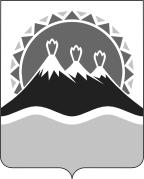 МИНИСТЕРСТВО СОЦИАЛЬНОГО РАЗВИТИЯ  И ТРУДАКАМЧАТСКОГО КРАЯПРИКАЗ № 374-пО внесении изменений в приложение   к приказу Министерства социального развития и труда Камчатского края от 20.07.2015 № 861-п « Об утверждении Положения  об организации и проведении  Камчатского краевого чемпионата по компьютерному многоборью среди пенсионеров»Приложение к приказуМинистерства социального развития и труда Камчатского краяот  14.04.2016 №  374-п«Приложение к приказуМинистерства социального развития и труда Камчатского краяот  20.07.2015 № 861-пПериод работыДолжность н место работы